Operations Staff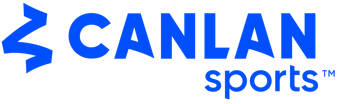 Canlan Sportsplex is currently looking for a General Staff- Custodial WorkersOur Janitors are pro-active and hands-on individuals who perform janitorial and minor maintenance duties to ensure the overall upkeep of the facility and surrounding grounds. Their primary responsibilities include cleaning and performing small repairs.OPERATIONAL RESPONSIBILITIESFunctionalPerform general janitorial and maintenance tasks in accordance with local building and fire codesSetup, transition and take down of fields and courts. Ensure that entrances, grounds, and parking lot are kept clean, clear and safe including:Property & grounds cleanupGrass cutting and edgingSeasonal snow and debris removalMaintain appropriate checklists, records and reports with respect to:Change room cleanlinessWindow cleanlinessWashroom cleaning checklistShower cleaning checklistParking lot & property cleaning checklistPerform vacuuming, auto scrubbing, waxing and buffing in line with established floor care proceduresAssist with minor maintenance as requiredHealth and SafetyAdhere to all Risk Management policies and proceduresEnsure a safe working environment and a safe customer environment for the facility as detailed in the Risk Management checklist and by adhering to and maintaining:Safe work practices such as those relating to lifting and carryingElimination of Slip, Trip and Fall hazardsAppropriate use of Personal Protective Equipment (PPE)Report any unsafe Health & Safety conditionsIs trained/certified in:"WHMIS" and "Workplace Violence"Use of equipment and supplies as required including Elevated Work Platform and Propane Handling consistent with manufacturer guidelines and best practiceEnsure the proper use and safe storage of hazardous materials, tools, equipment and machineryIs aware and understands implementation of the Facility Emergency Plan, Incident Reports and knows the location and how to use the First Aid Kit, Eye Wash Station and DefibrillatorEnergy & Environmental SensitivityEnsure consideration for best practices in energy use management and environmental impact are employedQUALIFICATIONS AND EDUCATIONCompleted high school education or equivalent is an assetValid driver’s license an assetBuilding Service Worker Certificate (BC)ABILITIES, ATTRIBUTES AND EXPERIENCEPrevious experience as a commercial buildings janitor (preferred)Willingness and ability to work flexible hours (evenings, weekends and call outs)Approachable and team orientated with great communication skills (verbal and written)If you are interested in learning more and becoming part of the Canlan team please apply online.